                                                  AJAY                                      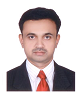 Ajay.167814@2freemail.com 	Broad based competencies in Maintenance Electromechanical (Manufacturing industries) & in Engineering Projects .MBA (Operation Management)/Bachelor in Electrical & Electronics EngineeringCAREER SUMMERYElectrical & Electronics Graduate Engineer with hands on experience in Plant & machinery Maintenance (Electromechanical) of Manufacturing industries & Process Automation in Engineering Project at progressively responsible positions.Over 25 years excellent exposure in Process Plant & Machine Maintenance of Type PLC, NC, CNC, SPM & Conventional Machines, development and its Emerging changes with computerized technological developments.Experience in construction Projects (Infrastructure, Electrical substations, Pumping stations, Gas  Compressor gas piping) such as Electrical substation (FEWA), MEP Process Plant Project (Jabel Ali STP project Dubai) & Khalifah Port & Oil & gas projectsExperience in pre-commissioning & commissioning of Process Engineering projects involving YOKOGAWA DCS, Instrumentation & Automaton, Experience in PLC Controls, Soft starters & VFD’s used in Rotating Equipment’s of processing plants.Excellent knowledge in Electrical & Electronics controls, schematic circuit diagram, Mechanical, hydraulic & Pneumatic systems used in process Plants & machines.Experience in Utility Preventive & breakdown MaintenanceExposure in installation, commissioning & maintenance of Electrical substation, Electrical Power distribution, MV & LV switchgear Protection & Control.  Preparation and finalization of various bid proposals through Estimation, allocation and coordination of bid element activities, ensuring deadlines are met.Experience in QMS ISO 9001, 5S, TPM, SYMIX ERP.Computer skills in MS office, Auto Cad, Windows XP & PC Hardware maintenance & LAN.Personal Details: Name: Ajay Age 46 Years (DOB: 10/06/1970)LANGUAGES: English, Hindi, & Marathi UAE driving licenseEducational qualification		: Post Graduation: M.B.A. IGNOU (Indira Gandhi National Open University New Delhi) India, 2004Degree B.E (Bachelor Of Engineering) in Electronics & Telecomm. 1999, First Class, Government Engineering College Aurangabad, India. A.M.I.E, Degree in Electrical Engineering 2001, Inst. Of Engineers, Kolkotta,MS,   IndiaD.E.E (Diploma in Electrical Engg.) 1988, Govt. Polytechnic Jalgaon,MS IndiaProfessional Certification:Qualified Lead Auditor, ISO 9001, BVQI Bombay,MS, India Competent Electrical Engineer certificate from AADCPMP- Certification No. 2017161 From PMI USA PROFESSIONAL ACCOMPLISHMENTReduced the percentage breakdown time of machines from 3% to 2.3 % at PDTMCReduced the machine operating cost from 3 AED/HR to 2.3 AED/HR at PDTMCDeveloped, Implemented & achieved QMS ISO 9001 System at IGTR & PDTMCPreventive maintenance Planning & Execution and solved critical breakdownsCAREER PATH:Manager (Electrical & instrumentation) – United Construction Consultancy, JLT Dubai, Branch of ICCB Iraq for EPC projects. From May 2013 to Present, Electrical, Instrumentation, & Telecom Works for EPC Projects in the fields of Oil & gas Construction.Sr. Engineer at Al Jaber Group, Electrical Divn, From Nov 2010 to May 2013 for FEWA substations project in Ajman & Khalifa Port Abu Dhabi.         Sr. Engineer (Maint & Commissioning) at Al Ahmadiah Aktor, (MNC for EPC Projects) Dubai UAE, from June 2009 to Nov 2010 for Jabel Ali STP, waste water Processing Engineering Project.         Maintenance Manager at Dextra ME (MNC, Manufacturer of Construction Products), from Nov 2007 to May 2009 at Jabel Ali Free zone, Dubai   Maintenance In charge at PDTMC(An ISO 9001 organization manufacturing Dies, Tools & steel  Molds) from Dec 2003 to Nov 2007 at Al Quoz Dubai     Maintenance In charge at IGTR (An ISO 9001 organization manufacturing Dies, Tools & steel Molds) from Sept 1993 to Dec 2003 in India  Section Engineer (Maintenance) at Bajaj Auto Ltd. India (Automobile Manufacturer of 2 & 3 wheelers) from Oct 1988 to Sept 1993WORK EXPERIENCE:United Construction Consultancy (Branch of ICCB Iraq for the Execution of EPC Oil & Gas Projects in Iraq)Manager (E & I)  -  Since May 2013 - PresentProject	: Preparation & Submission of Bid Proposal for oil & Gas Projects in Iraq - Saipem, Hyundai Engg, Samsung, CCC (main Contractor), STX Clients	: Shell, ExxonMobil, BP, ENI, Lukoil, Petronas, BGC, in Iraq Duties & Responsibilities:Preparation and finalization of various bid proposals through the allocation and coordination of bid element activities, ensuring deadlines are met.Calculate & maintain database for Unit rate for manpower (Local, Expatriates & TCN) Calculate & maintain database for Unit rate for materials based on supplier’s quotation. Plans, controls and coordinates team and individual provision of expertise and services (such as business planning, cost control, reporting, and cost estimating) in Project Management functions.Participate in Setting of project strategies for projects execution particularly in areas of Cost Management.Provides professional guidance to Divisional management on issues related to performance Capex/Opex indicators and cost management.Advise and provide technical supports on the area of Cost Estimating, Cost Control and Forecasting.Arrange subcontracting pf specialized works, through quotation, negotiation & order confirmation, Follow up on progress of work, certify Payments.Provide project support through materials procurement, Subcontractor – vendor arrangement from head office. Well conversant with DCS/ESD/F&G System, Cathodic protection, Heat tracing, telecom works including CCTV System, PAGA System, Radio & Satellite System, fiber optic cables.Al JaberGroup – Electrical DivisionProject Engineer - Electrical, Since July 2012 – May 2013Project		: 	KHALIFA PORT PROJECT TRM/QRM Substations Designation	: 	PROJECT ENGINEER - ELECTRICALClient		: 	ADPCProject Engineer - Electrical, Since November 2010 – July 2012Project		: 	FEWA E6 & E7, 33/11 KV Substations PROJECT Designation	: 	PROJECT ENGINEER - ELECTRICALClient		: 	FEWA Duties & Responsibilities:Responsible for the proper execution and implementation and maintenance of the MEP works. Analyzing Functional requirement from Tender doc. (Specification, scope of work & Control Philosophy etc). Planning and scheduling of activities, cost estimation, budgeting and cost control for all aspects of Engineering, Procurement, Construction and Commissioning of EPC Projects & plantsDevelop documents (Material Technical submittal, Method statement, Inspection & Test Procedure, Shop drawings, and O & M Manual submittal) as per the contractual& construction requirements. Effective implementation of contract terms, financial and commercial aspects of the project. Develop and administer the projects budgets and control the expenditure to ensure the budget profit is achieved. Control the value engineering, design, sub contractor and material selection. Implement Master Schedule/Micro Schedule including, Resource Planning & Tracking logs for various activities, Instigate the project planning and review of progress against targets set. Project and People Management, Final Verification of bills certified by QS Staff, Stake Holder’s Management, Risk Management, Procurement, Value Engineering and Life Cycle Costing Check Construction Planning documents to anticipate any future problems and set up Plan for preventive and contingency measures. To plan, identify and manage the deployment and utilization of appropriate resources (equipment, people, subcontractors, materials and methods) to execute the works and achieve or exceed programmed requirements. Liaise and coordinate with third party contractors in order to ensure that schedules of shop drawings and programs of work are properly communicated, operating procedures and standards are adhered to and the work of multiple contractors is properly coordinated. Prepare Monthly Construction report to be submitted to management. Equipment selection, Procurement & Witness SAT & FAT tests. Factory Testing of Power transformers 33/11 KV, 20 MVA & Transformers 11/0.4 KV, up to 3200 KVA, Testing of OLTC, RTCC, schemes with SCADA operating system.Procurement of materials & consumables as per project requirements Centralize Coordination & arranging the resources for the execution project.Submitting & approval of RFI ensuring additional work done than contract drawing.Prepare as built drawing & approval from consultantArranging the Training & spare parts from OEM as per the contract requirementPrepare Asset handing over documentation & arrange approval from ClientSite Testing of Power transformers (Oil & Dry Type) 11 KV/0.415 V, Up to 2 MVA. Street Lighting Pole network 10 meter, 20 meter & 36 meter along with control cabinets (CC) installation for the Project.11KV RMU LUCY switchgear UK site installation, testing & Energisation.11 KV DG set ( FW Wilson) testing, commissioning operation & loading. Monitor & evaluate the activities to ensure health, safety & environmental standards are maintainedAl Ahmadiah Aktor LLC, Dubai UAE (MEP Dept)Maintenance & Commissioning Engineer – Electrical, MEP Jabel Ali Sewage treatment Plant Dubai UAE. 2009 to Nov 2010Project		:	Jabel STP Plant Project (11 KV S/S’s &Plant Equipment’s)Designation	:	Electrical & Automation EngineerClient		:	Dubai MunicipalityConsultant:     :            MWH DubaiDuties & Responsibilities:Area of Experience in Industrial Projects: Hands on Experience in the installation, start up, commissioning & Maintenance of following industrial ProjectsPreparing load distribution schedule & load calculations from SLD. Cable sizing & Voltage drop calculations. Preparing cable SchedulesPreparing pre-commissioning check lists, test reports, Submitting RFCT & approval of Test reports as per requirement. Testing of Power Transformers 11/0.4 KV, up to 3200 KVA.  Preparing SLD for LV Switchboards, load calculations from SLD. Cable sizing & Voltage drop calculations. Preparing cable SchedulesTesting of 11KV Power cables, Transformers, LVDB’s & PF improvement Capacitor banks.11KV switchgear ABB  UNIGEAR & RMU ABB Safe plus, Installation, comm.operation & maintenance, Commissioning of AC Drives, Soft Starters used for rotating equipment’s (Blowers, Pumps, Mixers) MV VFD Allen Bradley Powerflex 7000 for 6.6KV, 870KW; ABB VFD Type ACS 800 Upto  500KW Motors; ABB VFD Type ACS550 for 0.75 Upto 132 KW Motors ; ABB VFD Type ACS 350  for 0.37 Upto 22KW Motors; ABB Soft Starters Type PST 37, PST44 & PST 50 Upto 400 KW.11 KV Generator SAB Germany, installation, commissioning & maintenance & Load TrailLV Switchgear installation & maintenance involving ABB Soft Starters, VFD’s for blowers, MV Pump-Allen Bradley Pumps & Mixers application with Yokogawa DCS.Troubleshooting & maintenance of Rotary equipment Fed from LVDB’sinvolving ABB Soft Starters, VFD’s for blowers, Fan’s & Mixer Application ( Pumping Stations)Testing of different interlocks before energizing of Tranf.& LVDB’s, Intertripping between LV & MV.Installation & Commissioning of battery Chargers, Centralize UPS, Power distribution & Commissioning.Develop process automation with process interlocks & settings, Exposure in BMS & HVAC systemsMonitor & evaluate the activities to ensure health, safety & environmental standards are maintainedMaintenance Manager at Dextra ME Dubai, from Nov 2007 to May 2009Maintenance In Charge, Precision Dies & Tools Dubai, From Dec 2003 to Nov 2007Maintenance In Charge, Indo German Tool Room MS Aurangabad India (1993 to 2003)Section Engineer (Maintenance), Bajaj Auto Ltd Aurangabad MS Aurangabad India (1988 t0 1993)PROFESSIONAL RESPONSIBILITIESPreventive Maintenance Planning & Execution for Plant machines, Equipment’s, Process & Plant Utilities.To carry out breakdown/corrective maintenance of Machines & Production Equipment, process   automation & Utility Equipment in shortest time.Maintenance of Plant utilities like Centralized AC System, Air Compressor, Electrical Substation, power distribution, switchgear & Emergency DG SetInstallation & commissioning of new machines & Equipment’s. Maintenance support to the Operations team during the EPC Project Startup Phases to ensure operational readiness & Commissioning.   Coordination with Consultant & Vendor for EPC Project activities like material submittal, method statement, shop drawings, as built drawings & handing over. Plan, monitor & maintain Control  Automation & instrumentation system in engineering projectEstimate Capital Expenditures/Budgets for new Projects, Plant Expansion & Project Planning organizing & execution.                       Spares parts planning, Procurement, Optimization & Control using computerized maintenance management system (SYMIX) Identify maintenance costs, monitor & control spendingTeaching Electrical Engg Subject to Diploma Students.To develop & liaise with Subcontractors/vendors for different maintenance tasks.                        Ensure Machine History Records & Control Maintenance Costs.To recommend new methods, processes, layouts & systems to improve Process & Machine utilizationProvide technical phone & internet support to the field response to equipment issues.HRD Planning and executing high end training courses.                    Execution of ISO 9001 Quality system for Maintenance, Experience in conducting ISO AuditEnsure Human, Processes & Machine SafetyArea of Experience: Hands on Experience in the Maintenance (Electrical, Mechanical, Hydraulic & Pneumatic) of following Machines & Process equipments CNC Milling M/C’s Of DMG, MIKRON & Cincinnati with HAIDENHAIN & Acramatic Siemens CNC Controller & Siemens A.C. Drives.CNC EDM & WIRE CUT Machine of Charmillies & AGIE Gold Tech. Switzerland.CNC Milling Machines of Mazak make with Mazatrol controller & Makino V33CNC Milling Machines Makino V33 with Fanuc controller.CNC Turning Machines Mazak  QTN 250 with Mazatrol controller.CNC Turning Machines Geildemeister CTX 400E L &T Demag and, Battenfield Injection Molding machine.Grinding Machines of OKAMOTO and JONES & SHIPMEN.Heat treatment Furnaces of NABER, Nolzen, LEEDS & NORTHRUP and  FluifthermHMT, BFW & Kirloskar Conventional Milling, Grinding & Turning MachinesHMT HG-18, Fortuna, Bahamuller & Estarta cylindrical grinding Machines which are PLC controlled & Conventional controlledHMT & VIGELTRANSFER LINE with ALLEN BRADLEY PLC,HMT & BFW Milling Machines with MESSUNG PLCHauser Jig Boring & Carl Zeiss CMM machine.PLC Programming, control panel wiring. Interfacing with Push buttons, Limit switches, proximity sensors, relays solenoid valvesElectrical & UtilitiesMaintenance of Electrical Substation, DG sets, power distribution, switchgear, 3 Phase servo Stabilizers up to 70 KVA & UPS up to 25 KVADiesel Generator Set 320 KVA of KIRLOSKAR CUMMINSCentralized A.C. Plant of BLUE STAR Split A.C. Of Videocon.Centralized Air Compressor of ATLAS COPCO (Model GA-15),Material handling Equipment like 3T EOT, crane Controls , Material handling Equipment like 10 T EOT.Training’s Undergone:Introduction to Festo Pneumatics PIII By Festo India, 1 Week Industrial Hydraulics By Vickers system International Ltd. Pune India, 1 WeekD. C. Drives, Allen Bradley Delhi India,  1 WeekP C Hardware Maintenance By CEDTI India, 1 WeekA. C. Drive By Siemens Banglore India, 1 WeekMessung PLC Programming By Messung Systems Pune India, 1 WeekSiemens S7 200 PLC Training, Siemens Mumbai, 1 WeekDMG CNC Machines (DMC 70V/100V) Training By DMG Germany in India, 2 weekCharmilles WIRE CUT & EDM Machine Training By Charmilles Switzerland, 1 WeekCoordinate Measuring Machine By CARL ZEISS Germany In India, 2 WeeksLead Auditor Training Course By BVQI Bombay, India 1 WeekOHSAS 18001, Dubai, 1 DayBasic Fire Fighting Training, Dubai, 1 dayBasic First Aid Training, Dubai, 1 dayMaintenance Of Fire Safety Equipment Training, Dubai, 1 day